		CỘNG HOÀ XÃ HỘI CHỦ NGHĨA VIỆT NAM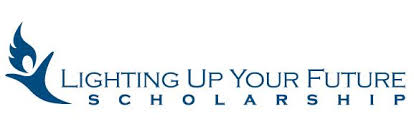 							Độc lập - Tự do - Hạnh phúcĐƠN ỨNG TUYỂN HỌC BỔNG THẮP SÁNG TƯƠNG LAIPHẦN I. THÔNG TIN CHUNG	Họ và Tên:……………………………………………………………………………………Giới tính:…………………………………………………………………………………………Ngày tháng năm sinh:……………………………………………………………………………Số CMTND: ………………………………………………………………………………………Quê quán: …………………………………………………………………………………………Số điện thoại………………………………………………………………………………………Email: ……………………………………………………………………………………………Facebook:(nếucó)………………………………………………………………………………Phần II. QUÁ TRÌNH HỌC TẬPTrường:……………….Khoa:…………………..Chuyênngành………………………….Lớp:……………………………………………………..Sinh viên năm thứ:……………………………………………..Năm dự kiến tốt nghiệp:……………………………………Mã sinh viên:………………………………………………Điểm tổng kết năm học:………………………………………(Các sinh viên được yêu cầu điền điểm tổng kết (GPA) theo thang điểm 10. Nếu là thang điểm 4 thì quy đổi thành thang điểm 10).(Yêu cầu đăng tải bảng điểm lên hệ thống)Lưu ý: Quỹ học bổng chỉ chấp nhận bảng điểm nếu bảng điểm của ứng viên trên 7.0 hoặc 6,5 (đối với sinh viên thuộc khu vực vùng sâu vùng xa, hải đảo và dânt ộc thiểu số).PHẦN III. THÀNH TÍCH (Thành tích học tập, học bổng, giải thưởng cuộc thi, v.v)Thành tích 1:Được trao tặng bởi:Thời gian được trao tặng:Mô tả thành tích:Đăng tải chứng chỉ:……….Thành tích 2:Được trao tặng bởi:Thời gian được trao tặng:Mô tả thành tích:Đăng tải chứng chỉ:……….Thành tích 3:Được trao tặng bởi:Thời gian được trao tặng:Mô tả thành tích:Đăng tải chứng chỉ:……….IV. HOẠT ĐỘNG XÃ HỘIHãy nêu một hoạt động xã hội nổi bật mà ứng viên đã từng tham gia trong thời gian là sinh viênHoạt động xã hội:Thời gian/địa điểm:Đường link về hoạt động đó, nếu có:Vai trò của ứng viên trong hoạt động đó:Những đóng góp cho hoạ tđộng:Bạn đã học được điều gì qua hoạt động xã hội đóV. HOÀN CẢNH GIA ĐÌNH	Ứng viên hãy download, khai và đính kèm:Đơn xin xác nhận hoàn cảnh có xác nhận của địa phương và nhà trường trên đơn.Bản công chứng sổ hộ nghèo hoặc giấy chứng nhận hộ nghèo (nêú có).Các tài liệu chứng minh hoàn cảnh gia đình khác (nếu có). Câu hỏi tự luận(*) Các tài liệu chứng minh hoàn cảnh gia đình khác: ví dụ sổ vay vốn ngân hàng, hồ sơ bệnh án v.v cần scan và lưu thành 1 file pdf để đính kèm (trường hợp nộp online).(*) Lưu ý hồ sơ sẽ không được xét tuyển nếu thiếu đơn có xác nhận hoàn cảnh gia đình (Phần V củađơn )và Phần câu hỏi tự luận (Phần VI của đơn).VI. CÂU HỎI TỰ LUẬN(Phần câu hỏi tự luận là một phần bắt buộc phải gửi kèm khi học bổng LUYF. Các ứng viên được yêu cầu làm phần câu hỏi tự luận trên 1 file word và đính kèm vào Mục V.4 – Câu hỏi tự luận ở phía trên)Các ứng viên trả lời các câu hỏi sau. Mỗi câu trả lời không quá 500 từ.Bạn đánh giá thế nào về những khó khăn hiện tại trong học tập và trong cuộc sống của bạn? Hãy kể về một khó khăn lớn nhất mà bạn đã từng gặp phải. Bạn đã vượt    qua khó khăn đó như thế nào? Điều gì đã tiếp thêm động lực để bạn vượt qua  khó khăn đó?Bạn đã từng đi làm thêm hoặc làm thực tập sinh cho các công ty, tổ chức nào chưa? Những kinh nghiệm mà bạn đã tích lũy được? Nó đã ảnh hưởng như thế nào đến định hướng nghề nghiệp tương lai của bạn?Mục tiêu nghề nghiệp trong 5 năm tới của bạn là gì? Học bổng Thắp sáng tương lai có vai trò quan trọng trong việc đạt được mục tiêu đó như thế nào?Vì sao bạn lại mong muốn nhận học bổng Thắp sáng tương lai? Bạn hãy trình bày kế hoạch sử dụng học bổng này nếu được cung cấp học bổng?Hãy trình bày kế hoạch của bạn để đóng góp cho sự phát triển của Quỹ Học bổng Thắp sáng tương lai nếu bạn đạt được học bổng và là thành viên của Quỹ học bổng